В 2021-2022 учебном году в МОУ «СОШ с. Давыдовка», не было выпускников 11 класса. Директор школы                О.Д. Бордунова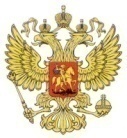 МУНИЦИПАЛЬНОЕ ОБЩЕОБРАЗОВАТЕЛЬНОЕ УЧРЕЖДЕНИЕ
«СРЕДНЯЯ ОБЩЕОБРАЗОВАТЕЛЬНАЯ ШКОЛА № 3 Г. ПУГАЧЕВА САРАТОВСКОЙ ОБЛАСТИ»филиалмуниципального общеобразовательного учреждения «Средняя общеобразовательная школа № 3 г. Пугачева Саратовской области» - средняя общеобразовательная школа с. Давыдовка.МУНИЦИПАЛЬНОЕ ОБЩЕОБРАЗОВАТЕЛЬНОЕ УЧРЕЖДЕНИЕ
«СРЕДНЯЯ ОБЩЕОБРАЗОВАТЕЛЬНАЯ ШКОЛА № 3 Г. ПУГАЧЕВА САРАТОВСКОЙ ОБЛАСТИ»филиалмуниципального общеобразовательного учреждения «Средняя общеобразовательная школа № 3 г. Пугачева Саратовской области» - средняя общеобразовательная школа с. Давыдовка.МУНИЦИПАЛЬНОЕ ОБЩЕОБРАЗОВАТЕЛЬНОЕ УЧРЕЖДЕНИЕ
«СРЕДНЯЯ ОБЩЕОБРАЗОВАТЕЛЬНАЯ ШКОЛА № 3 Г. ПУГАЧЕВА САРАТОВСКОЙ ОБЛАСТИ»филиалмуниципального общеобразовательного учреждения «Средняя общеобразовательная школа № 3 г. Пугачева Саратовской области» - средняя общеобразовательная школа с. Давыдовка.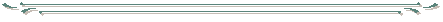 Юридический адрес:413720 Саратовская область, г. Пугачев, ул. Урицкого, 3
Телефон (84574) 2-12-58  E-mail: pugachevsosh3@mail.ruФактический адрес: 413710, Саратовская область, Пугачевский район, с. Давыдовка, ул. Набережная, д.69.Телефон 8(84574) 3-74-18  E-mail:   soshdavydovka@mail.ru Информация обучающихся 11 классов,среднего общего образования, участвующих в ВПРах по всем учебным предмета, установленным Рособрнадзором в 2021 - 2022 учебном году(показатель 2)Юридический адрес:413720 Саратовская область, г. Пугачев, ул. Урицкого, 3
Телефон (84574) 2-12-58  E-mail: pugachevsosh3@mail.ruФактический адрес: 413710, Саратовская область, Пугачевский район, с. Давыдовка, ул. Набережная, д.69.Телефон 8(84574) 3-74-18  E-mail:   soshdavydovka@mail.ru Информация обучающихся 11 классов,среднего общего образования, участвующих в ВПРах по всем учебным предмета, установленным Рособрнадзором в 2021 - 2022 учебном году(показатель 2)Юридический адрес:413720 Саратовская область, г. Пугачев, ул. Урицкого, 3
Телефон (84574) 2-12-58  E-mail: pugachevsosh3@mail.ruФактический адрес: 413710, Саратовская область, Пугачевский район, с. Давыдовка, ул. Набережная, д.69.Телефон 8(84574) 3-74-18  E-mail:   soshdavydovka@mail.ru Информация обучающихся 11 классов,среднего общего образования, участвующих в ВПРах по всем учебным предмета, установленным Рособрнадзором в 2021 - 2022 учебном году(показатель 2)